
---------------------------------------------------------------------------------------------------------------------------Bu bölüm UBED Komisyon Üyesi tarafından doldurulacaktır.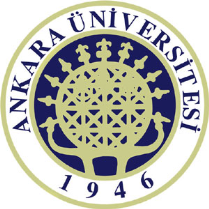 ULUSLARARASI BİLİMSEL ETKİNLİKLERİ DESTEKLEME (UBED) BAŞVURU ve DEĞERLENDİRME FORMUBaşvuru
Ankara Üniversitesi Rektörlüğüne,Uluslararası Bilimsel Etkinlikleri Destekleme (UBED) İlkelerinin "Desteklenecek Bilimsel Etkinliğin Niteliği" başlıklı 2. Maddesinin ……… bendi uyarınca söz konusu destekten yararlanmak istiyorum. Bu başvurum için  Üniversitemizin herhangi bir biriminden destek almadım. Başvuruma ilişkin olarak istenen belge ve bilgiler ektedir.Gereğini bilgilerinize saygıyla arz ederim.DeğerlendirmeDeğerlendirmeDeğerlendirmeDeğerlendirmeDeğerlendirmeBilimsel Etkinlik Desteği VerilmesiUYGUNDURUYGUN DEĞİLDİR
Uygun Değilse Açıklamalar (gerekirse ek sayfaya yazınız)Uluslararası Bilimsel Etkinlikleri Destekleme İlkeleriDeğerlendirme KomisyonuTarih: ………./………./20……….